Setting up StarID and Applying for HousingGo to http://starid.mnscu.edu At the top, click on “StarID Self Service”Click on “Activate StarID”You will arrive at a page with these options: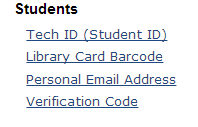 In the Students section, click on “Personal Email Address”Enter the email address that you used when you applied to BSU and a verification code will be emailed to you. Check your email for the verification code and enter it in the box shown below: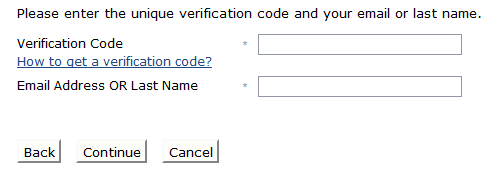 It will display your StarID in yellow at the top of the page and will ask you to create a password. Please write down your StarID and your password. You will need them in the future.Logging into MyBSU and E-ServicesGo to https://www.bemidjistate.edu/mybsu/ Click on “Activate New Account”Complete steps 1-3 by providing your 8-digit Tech ID, last name as it appears on your I-20 or DS-2019, and date of birth in the YYYY/MM/DD format.Log in with the StarID and password you created above.Reserving HousingMake sure you are logged into MyBSU. Click on “e-services” under your name Click on the blue “go to MnSCU e-Services”Select “Housing and Dining” on the left columnUnder “Your Selections”, click on “Apply for Housing.” Choose the correct academic year, (For example, Academic Year 2015-2016 includes Fall 2015 and Spring 2016 semesters).  ***Please note that as a new international student your pre-payment of $150 is not required. You will make your payments during the week of orientation.